PBL Evaluation Rubric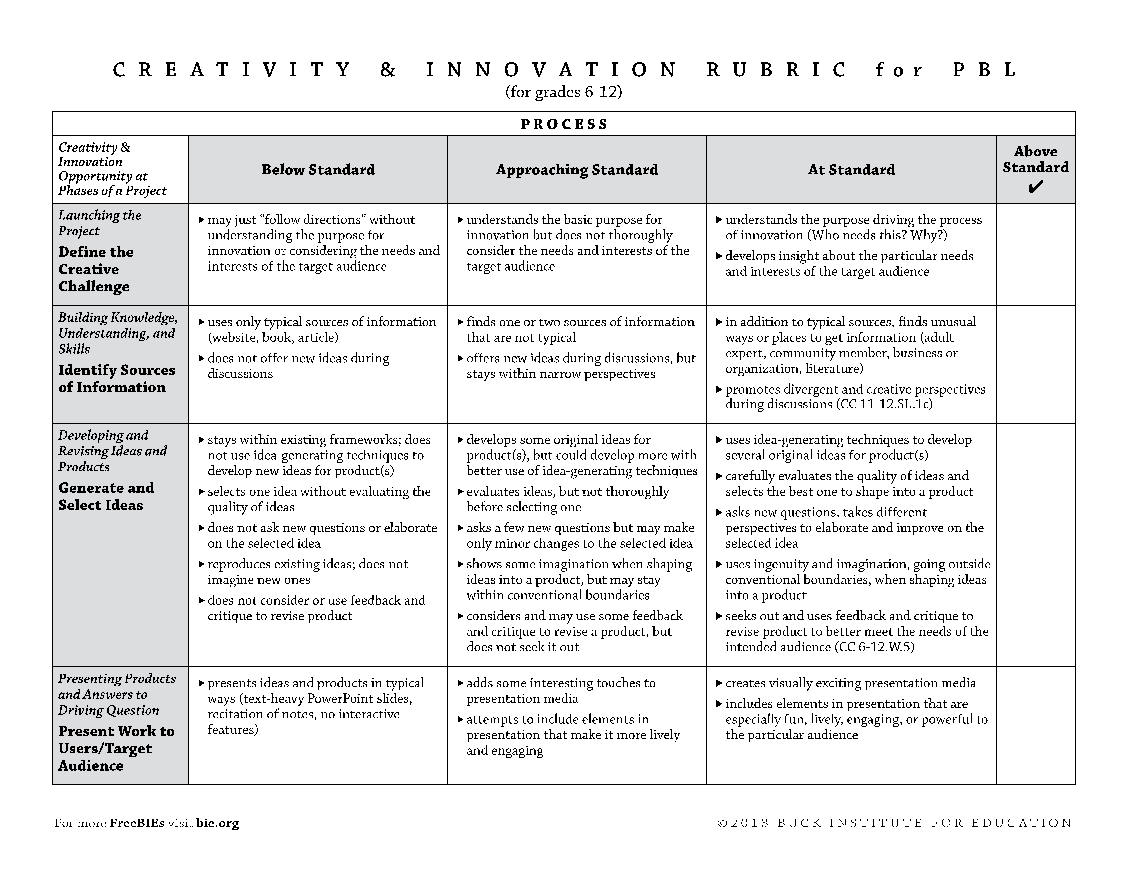 